Hospital General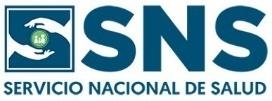 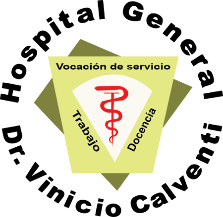 Dr. Vinicio Calventi(Los Alcarrizos)“AÑO DEL FOMENTO DE LAS EXPORTACIONES31 de Agosto del 2018.Certificación Durante el mes de agosto del 2018 no tenemos beneficiarios de programas asistenciales, ayudas o becas.Alejandro OgandoGerente Trabajo Social